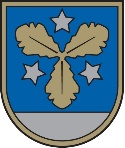 Aizkraukles novada pašvaldībaKOKNESES MŪZIKAS SKOLAIzglītības iestādes reģ.nr.4576902256Lāčplēša iela 7, Koknese, Aizkraukles novads, LV-5113Tālr. 29856079, e-pasts mu_koknese@inbox..lv                                                                                     KoknesēXVI Starptautiskā Pētera Čaikovska klaviermūzikas izpildītāju  solistu un klavierduetu konkursa nolikumsKonkursa organizētāji:1. Konkurss notiks Koknesē Kokneses Mūzikas skolā Lāčplēša ielā 7,  Aizkraukles novadā  2021. gadā no 2.- 4. decembrim - ATTĀLINĀTI       2.Konkursu rīko Kokneses mūzikas skola sadarbībā ar Kokneses apvienības pārvaldi.Konkursa mērķi:1) veicināt audzēkņu interesi par P. Čaikovska klaviermūziku;2) attīstīt un veidot mūzikas skolas audzēkņu spējas un dotumus;3) pilnveidot apmācību kvalitāti mūzikas skolā;4) attīstīt un pilnveidot audzēkņu spējas un dotības solo un ansambļa muzicēšanā;5) veicināt klavierspēles skolotāju pieredzes un repertuāra apmaiņu.Konkursa noteikumi:Konkursā piedalās pianisti solisti:A grupa - 2.- 3. klases audzēkņi;B grupa  - 4.- 5. klases audzēkņi;C grupa -  6.- 7. klases audzēkņi.D grupa – 8.- 9. klases audzēkņiKonkursā piedalās klavierdueti:A grupa - 2.- 3. klases audzēkņi; B grupa  - 4.- 5. klases audzēkņi;C grupa -  6.- 7. klases audzēkņi.D grupa – 8.-9. klases audzēkņiDalībnieku skaits:No katras skolas ne vairāk kā 2 audzēkņi katrā grupā.Dalībniekiem solistiem jāatskaņo:1) viens vai vairāki P. Čaikovska skaņdarbi;2) XX – XXI gs. komponista skaņdarbs ( pēc izvēles)Klavierduetu dalībniekiem jāatskaņo:1) P. Čaikovska oriģinālmūzikas pārlikums klavierduetam;2) XX – XXI gs. komponista skaņdarbs ( pēc izvēles)Kopējā uzstāšanās  hronometrāža solistiem un klavierduetiem:A grupa  - līdz 4 minūtēmB grupa – līdz 6 minūtēmC grupa – līdz 10 minūtēmD grupa – līdz 15 minūtēmKonkursa norise:Konkurss notiek attālināti ierakstu formātā.Ieraksti drīkst būt filmēti jebkurā tehnikā – telefonā, videokamerā u.c., ierakstam jābūt atveramam.Ierakstam jābūt kvalitatīvam attēlam un  skaņai.Viena skaņdarba ietvaros nedrīkst būt montāža.Konkursa vērtēšana un apbalvošana:Dalībnieku  -  pianistu  solistu un klavierduetu sniegums tiks vērtēts 25 ballu sistēmā, ņemot vērā:1) skaņdarba tēla, stila, žanra spilgtums;2) štrihu, ritma, tempa precizitāte;3) klavierdueti tiek vērtēti atsevišķi;4) uzstāšanās kultūra.Žūrijas komisiju 3 locekļu sastāvā apstiprina Kokneses mūzikas skolas direktore;Žūrijas darbu vada skolas direktores apstiprināts žūrijas komisijas priekšsēdētājs;Žūrijas locekļi savus audzēkņus nevērtē;Žūrijas vērtējums ir galīgs un neapstrīdams.Konkursa balvas: 1) diplomi un balvas laureātiem tiks izsūtītas pa pastu;Pieteikumus iesūtīt uz e-pastu  pcaikovskis@inbox.lv uz skolas veidlapas pēc dotā parauga (Pielikums Nr.1), un ierakstus sūtīt uz WeTransfer.com  platformu  2021. gada no 22. -24. novembrim. Upload files Sadaļā Title ierakstīt Skolas nosaukumu, grupu, valsti, sadaļā Message – konkursa dalībnieka vārdu, uzvārdu, programmu un pedagoga vārdu, uzvārdu.Dalības maksa EUR 20,00- jāsamaksā līdz 2021. gada 22. novembrim Kokneses apvienības pārvaldes kontā:Rekvizīti pārskaitījumam:„ Konkursa dalības maksa:” Kokneses Mūzikas skolaiKokneses apvienības pārvaldeMelioratoru ielā – 1, KoknesēReģ. Nr. 90000043494A/S SEB banka, UNLALV2X Konts: LV22 UNLA 0035 9001 3070 1Kontaktinformācija: Tālruņi: 65161292, mob.  29856079 Kokneses Mūzikas skolas mājas lapa : www.koknesesmuzikasskola,lv, sadaļa P. Čaikovska konkurssPielikums Nr.1( Pilns skolas nosaukums)PieteikumsXVI Starptautiskā Pētera Čaikovska klaviermūzikas izpildītāju solistu un klavierduetu konkursamSkolas direktorsKontakttālrunisDatumsN.p.k.Dalībnieka vārds, uzvārdsKlaseProgrammaHronometrāžaPedagoga vārds, uzvārds